Learning achievementsIt prepares students to master special disciplines and develops skills that help to further solve engineering problems using electrical approaches in the sphere of electrical engineering and relay protection and automation of power systems, in modern fields of science, technology and industry in which students specialize.Topics coveredTheme 1. Fundamentals of electric circuits.Theme 2. Complex variables.Theme 3. Phasor diagrams for sinusoidal quantities.Theme 4. Three-Phase power system circuits, phasor diagrams for the balanced and Unbalanced mode.Theme 5. Magnetic circuits.Theme 6. Protective relaying: principles and applications.Form and methods of teaching
(description of teaching methods is provided)Methods of organization and implementation of training:1. Lecture. The lecture uses various methods of oral presentation of information: maintaining attention for a long time, activating the thinking of listeners; techniques that provide logical memorization: persuasion, argumentation, evidence, classification, systematization, generalization, etc.2. The method of discussion of educational material and discussion is used in lectures and practical classes. Discussion allows you to significantly deepen and systematize knowledge, understanding of a problem, to verify the basis of the conclusions reached by students during the study of a particular topic. The method of discussion develops in them the ability to defend their views and beliefs. The discussion helps to identify, logically and critically comprehend different points of view, scientific concepts and approaches to the issues considered. The organization and support of the discussion is achieved through the use of the following techniques: asking questions (basic, additional, leading, etc.), discussing the answers and opinions of students, adjusting the answers and formulating conclusions.3. Visual and practical teaching methods. Illustration and demonstration are used among visual teaching methods. Illustration - showing students posters, maps, graphs, sketches on the board. Demonstration of lecture materials by multimedia means.4. Practical classes. When performing practical tasks, the method is used: do as I do. When discussing the results obtained during the practical tasks, the method of sequential assimilation of the material is used during the discussion.Control methods(description of control methods is provided)1. Current control: surveys, speeches at seminars and practical classes, tests, individual tasks, tests.2. Semester control: is carried out in the form of a test with an assessment in accordance with the curriculum in the amount of educational material defined by the curriculum and within the time limits set by the curriculum.Distribution of points that students receiveThe distribution of student evaluation scores is calculated individually for each subject, taking into account the features and structure of the course. The current amount of points that a student can gain per one semester can be as high as possible and lower with the points awarded for the exam or pass.The tables 1 and 2 give an example of the items succeeded by a student who can gain these points, these points may differ and are considered individually for a particular subject.Table 1. - Points distribution for student achievement evaluation for passingTable 2. - Points distribution for student achievement evaluation for exam* Scoring is not required. Passing test can be obtained by accumulating points.** It is necessary to allocate points for the exam (the number of points individually for each discipline at the discretion of the teacher)Criteria and system for assessing students' knowledge and skills.According to the guidelines of ECTS, an assessment system should be understood as a set of methods (written, oral and practical tests, examinations, projects, etc.) used in assessing the achievement of the expected learning outcomes by the students.Successful assessment of learning outcomes is a precondition for awarding credits to a person under study. Therefore, statements of learning outcomes of programme components should always be accompanied by clear and appropriate assessment criteria for awarding credits. This makes it possible to state that the learner has acquired the necessary knowledge, understanding, competences.Assessment criteria are descriptions of what a person who is learning is expected to do in order to demonstrate the achievement of a learning outcome.The main conceptual statements of the student's knowledge and skills assessment system are:1. Improving the quality of training and competitiveness of specialists by stimulating independent and systematic work of students during an academic semester, establishment of constant feedback from teachers to each student and timely correction of his/her learning activities.2. Improving the objectivity of students' knowledge assessment takes place through monitoring during a semester with the use of a 100-point scale (Table 2). Grades are necessarily translated into the national scale (with the state semester grades "excellent", "good", "satisfactory" or "unsatisfactory") and the ECTS scale (A, B, C, D, E, FX, F).Table 3 - Knowledge and skills assessment scale: national and ECTS ratingBasic Literature: (A list of literature that provides this subject) Structural-logical scheme of education subject studyTable 4. - List of subjectsLead Lecturer:Associate Professor of the Departmentof Engineering ElectrophysicsHoncharov Yevhen Viktorovych				__________________(position, title, full name)						(signature)Fundamentals of Relay Protection and Automation of Power SystemsSYLLABUSFundamentals of Relay Protection and Automation of Power SystemsSYLLABUSFundamentals of Relay Protection and Automation of Power SystemsSYLLABUSFundamentals of Relay Protection and Automation of Power SystemsSYLLABUSFundamentals of Relay Protection and Automation of Power SystemsSYLLABUSFundamentals of Relay Protection and Automation of Power SystemsSYLLABUSFundamentals of Relay Protection and Automation of Power SystemsSYLLABUSCode and name of the specialtyCode and name of the specialtyCode and name of the specialty141 Electric power, electrical engineering and electromechanicsInstitute / facultyInstitute / facultyInstitute of Education and Science in Power Engineering, Electronics and ElectromechanicsName of the programName of the programName of the programFundamentals of Relay Protection and Automation of Power SystemsDepartmentDepartmentDepartment of engineering electrophysicsProgram typeProgram typeProgram typeEducational and professionalLanguage of studyLanguage of studyEnglishTeacherTeacherTeacherTeacherTeacherTeacherTeacherFull name, e-mail yevhen.honcharov@kpi.kharkov.uaFull name, e-mail yevhen.honcharov@kpi.kharkov.uaFull name, e-mail yevhen.honcharov@kpi.kharkov.uaFull name, e-mail yevhen.honcharov@kpi.kharkov.uaFull name, e-mail yevhen.honcharov@kpi.kharkov.ua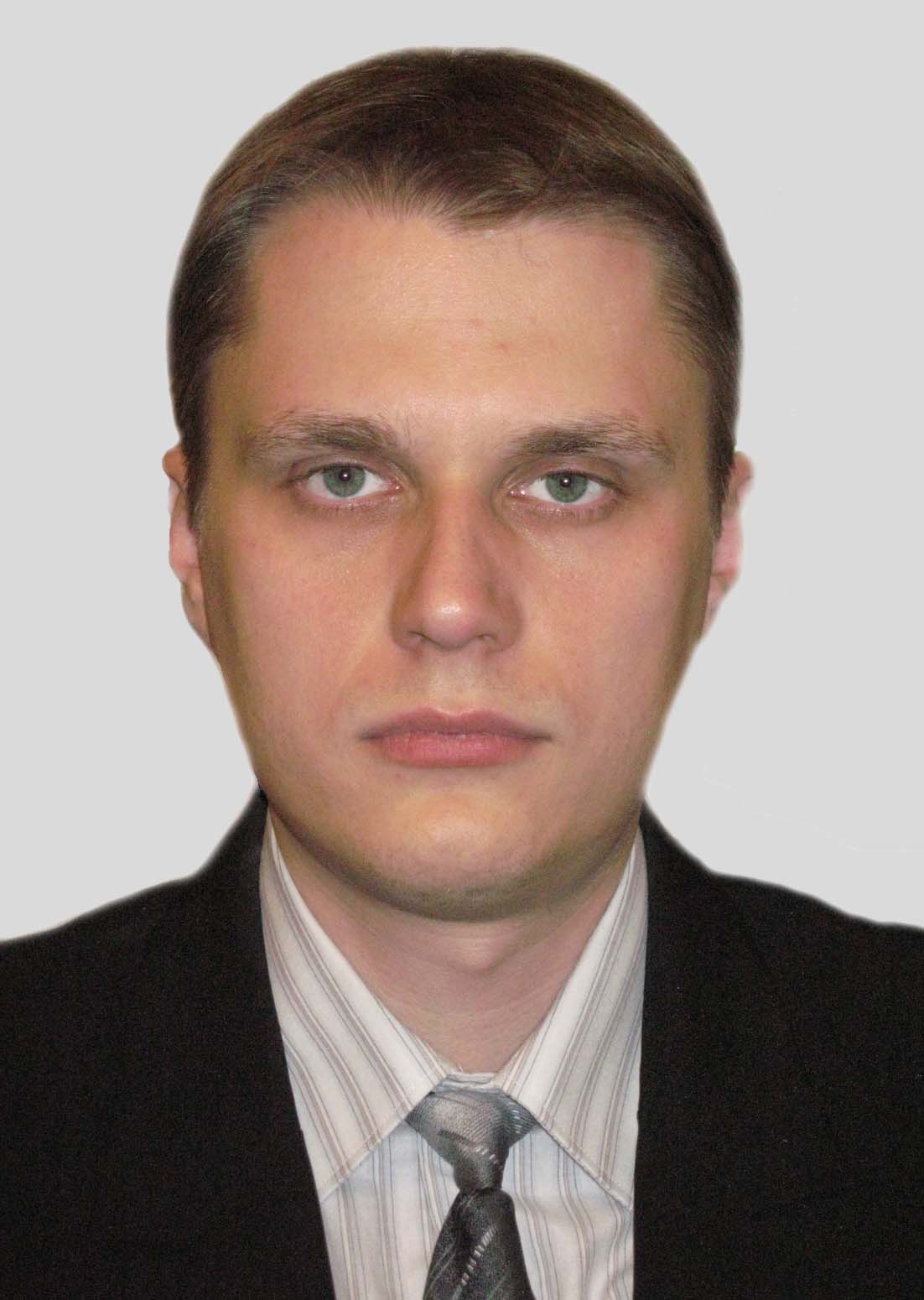 General information – Ph.D., Associate Professor, Associate Professor of the Department of Engineering Electrophysics National Technical University “Kharkiv Polytechnic Institute”The author of more than 75 scientific publications and 9 patents of Ukraine.Basic courses: “Fundamentals of Relay Protection and Automation of Power Systems”, “Power equipment of Electric Power Plants”, “Electrical Engineering and Electromechanics”, “Electrical Engineering, Electronics and Microprocessor Technology”, “Fundamentals of Electronic, Electrical Equipment”Scopus Author ID 55370907400General information – Ph.D., Associate Professor, Associate Professor of the Department of Engineering Electrophysics National Technical University “Kharkiv Polytechnic Institute”The author of more than 75 scientific publications and 9 patents of Ukraine.Basic courses: “Fundamentals of Relay Protection and Automation of Power Systems”, “Power equipment of Electric Power Plants”, “Electrical Engineering and Electromechanics”, “Electrical Engineering, Electronics and Microprocessor Technology”, “Fundamentals of Electronic, Electrical Equipment”Scopus Author ID 55370907400General information – Ph.D., Associate Professor, Associate Professor of the Department of Engineering Electrophysics National Technical University “Kharkiv Polytechnic Institute”The author of more than 75 scientific publications and 9 patents of Ukraine.Basic courses: “Fundamentals of Relay Protection and Automation of Power Systems”, “Power equipment of Electric Power Plants”, “Electrical Engineering and Electromechanics”, “Electrical Engineering, Electronics and Microprocessor Technology”, “Fundamentals of Electronic, Electrical Equipment”Scopus Author ID 55370907400General information – Ph.D., Associate Professor, Associate Professor of the Department of Engineering Electrophysics National Technical University “Kharkiv Polytechnic Institute”The author of more than 75 scientific publications and 9 patents of Ukraine.Basic courses: “Fundamentals of Relay Protection and Automation of Power Systems”, “Power equipment of Electric Power Plants”, “Electrical Engineering and Electromechanics”, “Electrical Engineering, Electronics and Microprocessor Technology”, “Fundamentals of Electronic, Electrical Equipment”Scopus Author ID 55370907400General information – Ph.D., Associate Professor, Associate Professor of the Department of Engineering Electrophysics National Technical University “Kharkiv Polytechnic Institute”The author of more than 75 scientific publications and 9 patents of Ukraine.Basic courses: “Fundamentals of Relay Protection and Automation of Power Systems”, “Power equipment of Electric Power Plants”, “Electrical Engineering and Electromechanics”, “Electrical Engineering, Electronics and Microprocessor Technology”, “Fundamentals of Electronic, Electrical Equipment”Scopus Author ID 55370907400General information about the courseGeneral information about the courseGeneral information about the courseGeneral information about the courseGeneral information about the courseGeneral information about the courseGeneral information about the courseSummarySummaryThe course "Fundamentals of Relay Protection and Automation of Power Systems" is special (professional) for electrical engineering education, including for the field of methods of relay protection in electrical circuits.The course "Fundamentals of Relay Protection and Automation of Power Systems" is special (professional) for electrical engineering education, including for the field of methods of relay protection in electrical circuits.The course "Fundamentals of Relay Protection and Automation of Power Systems" is special (professional) for electrical engineering education, including for the field of methods of relay protection in electrical circuits.The course "Fundamentals of Relay Protection and Automation of Power Systems" is special (professional) for electrical engineering education, including for the field of methods of relay protection in electrical circuits.The course "Fundamentals of Relay Protection and Automation of Power Systems" is special (professional) for electrical engineering education, including for the field of methods of relay protection in electrical circuits.Course goalsCourse goalsFormation of students' competence and learning outcomes in the field of electrical engineering and fundamentals of relay protection and automation of power systems, by providing them with a base of theoretical and practical training.Formation of students' competence and learning outcomes in the field of electrical engineering and fundamentals of relay protection and automation of power systems, by providing them with a base of theoretical and practical training.Formation of students' competence and learning outcomes in the field of electrical engineering and fundamentals of relay protection and automation of power systems, by providing them with a base of theoretical and practical training.Formation of students' competence and learning outcomes in the field of electrical engineering and fundamentals of relay protection and automation of power systems, by providing them with a base of theoretical and practical training.Formation of students' competence and learning outcomes in the field of electrical engineering and fundamentals of relay protection and automation of power systems, by providing them with a base of theoretical and practical training.FormatFormatLectures 32 hours, practical classes 16 hours, consultations. Final control - examLectures 32 hours, practical classes 16 hours, consultations. Final control - examLectures 32 hours, practical classes 16 hours, consultations. Final control - examLectures 32 hours, practical classes 16 hours, consultations. Final control - examLectures 32 hours, practical classes 16 hours, consultations. Final control - examSemester777777Control workLaboratory worksCourse works (Course projects)Computational graphic tasksIndividual tasksOthersPassingSum……….……….*…Control workLaboratory worksCourse works (Course projects)Computational graphic tasksIndividual tasksOthersPassingSum40…….…4020**100RatingAssessment, pointsECTS assessment and its definitionNational assessmentEvaluation criteriaEvaluation criteriaEvaluation criteriaRatingAssessment, pointsECTS assessment and its definitionNational assessmentpositivepositivenegative12344590-100АExcellent- Deep knowledge of the educational material of the module contained in the main and additional literature sources;- ability to analyze the phenomena being studied in their relationship and development;- ability to perform theoretical calculations;- answers to questions are clear, concise, logically consistent;- ability to solve complex practical problems.- Deep knowledge of the educational material of the module contained in the main and additional literature sources;- ability to analyze the phenomena being studied in their relationship and development;- ability to perform theoretical calculations;- answers to questions are clear, concise, logically consistent;- ability to solve complex practical problems.Answers to questions may contain minor inaccuracies82-89ВGood- Deep level of knowledge in the amount of required material provided by the module;- ability to give reasonable answers to questions and perform theoretical calculations;- ability to solve complex practical problems.- Deep level of knowledge in the amount of required material provided by the module;- ability to give reasonable answers to questions and perform theoretical calculations;- ability to solve complex practical problems.Answers to the questions contain certain inaccuracies;75-81СGood- Strong knowledge of the studied material and its practical application;- ability to give reasonable answers to questions and perform theoretical calculations;- ability to solve practical problems.- Strong knowledge of the studied material and its practical application;- ability to give reasonable answers to questions and perform theoretical calculations;- ability to solve practical problems.- Inability to use theoretical knowledge to solve complex practical problems.64-74DSatisfactory- Knowledge of the basic fundamental provisions of the studying material, and their practical application;- the ability to solve simple practical problems.Inability to give well-reasoned answers to the questions;- inability to analyse the material presented and perform calculations;- Inability to solve complex practical problems.Inability to give well-reasoned answers to the questions;- inability to analyse the material presented and perform calculations;- Inability to solve complex practical problems.60-63  ЕSatisfactory- Knowledge of the basic fundamental provisions of the module material,- ability to solve the simplest practical problems.Ignorance of individual (non-principled) questions from the module material- inability to make a coherent and well-reasoned opinion;- inability to apply theoretical statements in solving practical problemsIgnorance of individual (non-principled) questions from the module material- inability to make a coherent and well-reasoned opinion;- inability to apply theoretical statements in solving practical problems35-59FХ (потрібне додаткове вивчення)FailAdditional study of the module material can be performed in the time provided by the educational curriculum.Ignorance of the basic fundamentals of the module- significant errors in answering questions;- inability to solve simple practical problems.Ignorance of the basic fundamentals of the module- significant errors in answering questions;- inability to solve simple practical problems.1-34 F  (потрібне повторне вивчення)Fail-- Complete lack of knowledge of a considerable part of the module's study material;- significant mistakes in answering the questions;-ignorance of the main fundamentals;- inability to orient while solving simple practical tasks- Complete lack of knowledge of a considerable part of the module's study material;- significant mistakes in answering the questions;-ignorance of the main fundamentals;- inability to orient while solving simple practical tasks1J. Lewis Blackburn Protective Relaying Principles and Applications  NY: CRC Press, 2006.2Eric H. Glendinning, Norman Glendinning Oxford English for Electrical and Mechanical Engineering,  Oxford Press, 1995.3Navy Electricity and Electronics Training Series.  Edition Prepared by ETCS(SW) Donnie Jones, 1998.4John Bird  Electrical Circuit Theory and Technology.  Oxford Revised: Newnes, 2003,   984 p.5A First Course in Electrical and Computer Engineering By Louis Scharf.  CONNEXIONS, Rice University, Houston, Texas, 2009,   313 p.6Tony R. Kuphaldt  Fundamentals of Electrical Engineering and Electronics, SDL, 2011.The study of this subject is based directly:The results of the study of these subjects are based directly on:Higher mathematicsTheory of automatic control of technological processesPhysicsFundamentals of occupational safety and human health